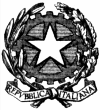 ISTITUTO COMPRENSIVO________________________________________ORGANICO DELL’AUTONOMIA SCUOLA PRIMARIA A.S. 2022/2023MODELLO BCodice Istituto Riferimento:  PZIC___________		Codice Plesso: PZEE_______________ Nome Plesso_____________________________		Comune _____________ __________________________*(indicare le classi che si intendono accorpare nella Pluriclasse - es. I e II)Dati per il Sostegno   IL DIRIGENTE SCOLASTICOData_______________________________________________________                                                                                                          Tempo normaleIIIIIIIVVPluriclasse*AlunniClassiTempo pienoIIIIIIIVVPluriclasse*AlunniClassiTempo normaleIIIIIIIVVTempo pienoIIIIIIIVVEHEHCHCHDHDH